                   УТВЕРЖДАЮ: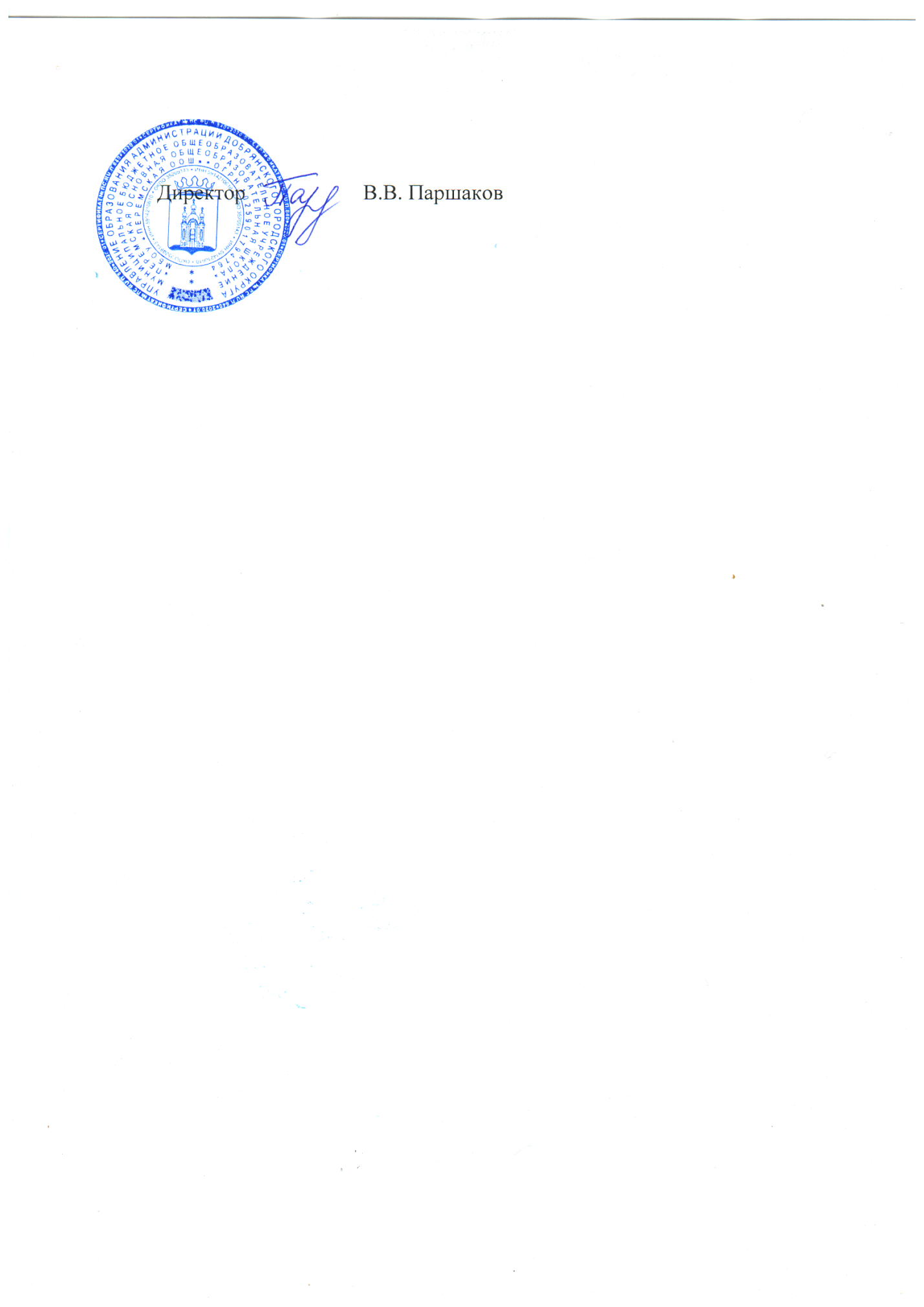 	13.12.2020гМенюобучающихся МБОУ «Перемская ООШ»на 14 декабря 2020 годаПрием пищи, наименование блюдМасса порции 1-4 клМасса порции 5-9 клЗАВТРАКЗАВТРАККаша пшенная молочная жидкая150200Кофейный напиток с молоком200200Хлеб пшеничный4040ОБЕДОБЕДОБЕДСуп картофельный с бобовыми200250Печень говяжья по-строгановски7080Картофельное пюре150150Соус сметанный3030Хлеб пшеничный6060Кисель из концентрата плодового200200Стоимость ученики 1-4 кл.72,60 руб.72,60 руб.Стоимость ученики 5-9 кл.81,40 руб.81,40 руб.